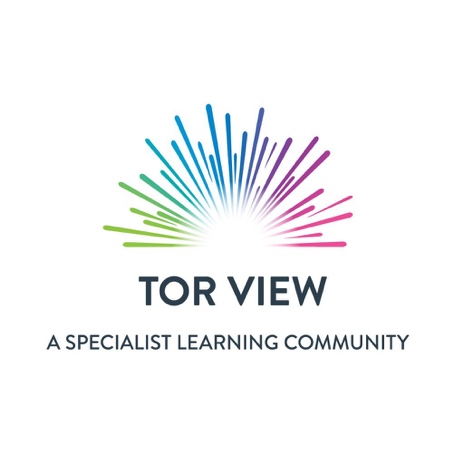 Long Term MappingHorticulture KS5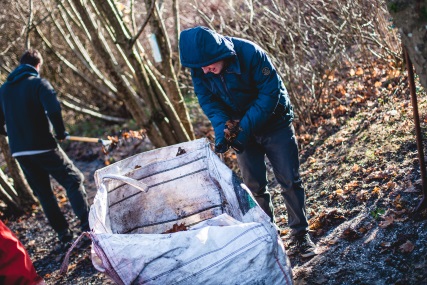 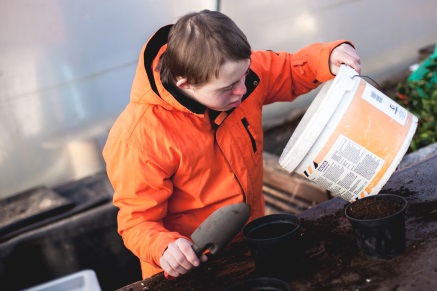 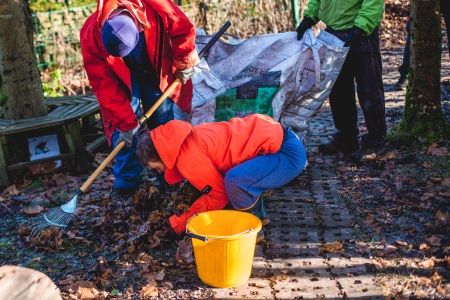 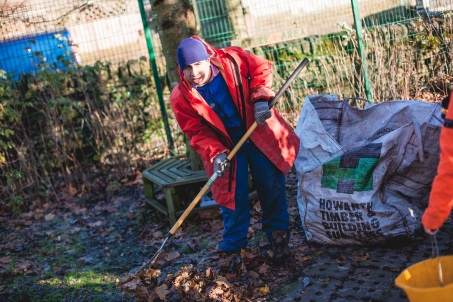 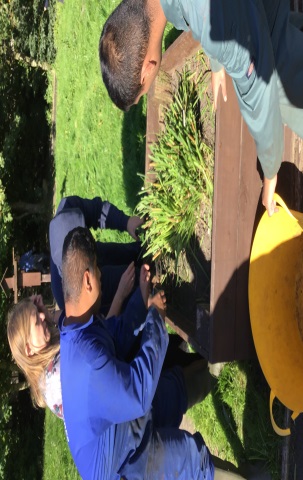 Autumn 1Health and Safety  /Harvesting/  MaintenanceAutumn 2Bulbs  /Maintenance /Enterprise Spring1Seeds/Ground Preparation/MaintenanceSpring2Seeds/ Potting/Enterprise Summer 1Repotting/Plant careSummer 2Plant care/ Harvesting/Enterprise KS5 Horticulture MEDIUM TERM PLANKS5 Horticulture MEDIUM TERM PLANKS5 Horticulture MEDIUM TERM PLANKS5 Horticulture MEDIUM TERM PLANKS5 Horticulture MEDIUM TERM PLANKS5 Horticulture MEDIUM TERM PLANKS5 Horticulture MEDIUM TERM PLANKS5 Horticulture MEDIUM TERM PLANKS5 Horticulture MEDIUM TERM PLANKS5 Horticulture MEDIUM TERM PLANKS5 Horticulture MEDIUM TERM PLANKS5 Horticulture MEDIUM TERM PLANKS5 Horticulture MEDIUM TERM PLANKS5 Horticulture MEDIUM TERM PLANKS5 Horticulture MEDIUM TERM PLANKS5 Horticulture MEDIUM TERM PLANKS5 Horticulture MEDIUM TERM PLANKS5 Horticulture MEDIUM TERM PLANKS5 Horticulture MEDIUM TERM PLANKS5 Horticulture MEDIUM TERM PLANKS5 Horticulture MEDIUM TERM PLANKS5 Horticulture MEDIUM TERM PLANKS5 Horticulture MEDIUM TERM PLANKS5 Horticulture MEDIUM TERM PLANKS5 Horticulture MEDIUM TERM PLANKS5 Horticulture MEDIUM TERM PLANKS5 Horticulture MEDIUM TERM PLANAspiration for LifeAspiration for LifeDifferentiated, aspirational targets dependent on pupil needs.Differentiated, aspirational targets dependent on pupil needs.Differentiated, aspirational targets dependent on pupil needs.Differentiated, aspirational targets dependent on pupil needs.Differentiated, aspirational targets dependent on pupil needs.Differentiated, aspirational targets dependent on pupil needs.Language for LifeLanguage for LifeLanguage for LifeLanguage for LifeExplicit teaching/ exposure to new and known vocabulary.Explicit teaching/ exposure to new and known vocabulary.Explicit teaching/ exposure to new and known vocabulary.Explicit teaching/ exposure to new and known vocabulary.Explicit teaching/ exposure to new and known vocabulary.Explicit teaching/ exposure to new and known vocabulary.Explicit teaching/ exposure to new and known vocabulary.Learning for LifeLearning for LifeLearning for LifeOpportunities to develop cross curricular skills e.g. Opportunities to develop cross curricular skills e.g. Opportunities to develop cross curricular skills e.g. Opportunities to develop cross curricular skills e.g. Opportunities to develop cross curricular skills e.g. CYCLE 1The intent of our lessons is to give a full and balanced view of horticulture offering our students the opportunity to care, create, support, achieve and grow. To teach them an excellent work ethic and encourage hard work and determination with visible results. To give students opportunity to explore their environment regardless of their physical ability by offering a broad and varied lesson differentiated to suit each individual.Ground PreparationGround PreparationGround PreparationGround PreparationGround PreparationBulbsBulbsBulbsSeedsSeedsSeedsSeedsSeedsPlanting/RepottingPlanting/RepottingPlanting/RepottingPlanting/RepottingPlanting/RepottingPlant carePlant carePlant careHarvestingHarvestingHarvestingHarvestingCYCLE 1The intent of our lessons is to give a full and balanced view of horticulture offering our students the opportunity to care, create, support, achieve and grow. To teach them an excellent work ethic and encourage hard work and determination with visible results. To give students opportunity to explore their environment regardless of their physical ability by offering a broad and varied lesson differentiated to suit each individual.Autumn 1 - 7 weeksAutumn 1 - 7 weeksAutumn 1 - 7 weeksAutumn 1 - 7 weeksAutumn 1 - 7 weeksAutumn 2 - 7 weeksAutumn 2 - 7 weeksAutumn 2 - 7 weeksSpring 1 - 6 weeksSpring 1 - 6 weeksSpring 1 - 6 weeksSpring 1 - 6 weeksSpring 1 - 6 weeksSpring 2 - 6 weeksSpring 2 - 6 weeksSpring 2 - 6 weeksSpring 2 - 6 weeksSpring 2 - 6 weeksSummer 1 - 5 weeksSummer 1 - 5 weeksSummer 1 - 5 weeksSummer 2 - 7 weeksSummer 2 - 7 weeksSummer 2 - 7 weeksSummer 2 - 7 weeksCYCLE 1The intent of our lessons is to give a full and balanced view of horticulture offering our students the opportunity to care, create, support, achieve and grow. To teach them an excellent work ethic and encourage hard work and determination with visible results. To give students opportunity to explore their environment regardless of their physical ability by offering a broad and varied lesson differentiated to suit each individual.Health and safety: Area knowledge  tool and plant recognition, Weather and clothing Harvesting: Collect summer produce clearing raised beds. Maintenance: General up keep of all areas clearing footpaths, weeding etcHealth and safety: Area knowledge  tool and plant recognition, Weather and clothing Harvesting: Collect summer produce clearing raised beds. Maintenance: General up keep of all areas clearing footpaths, weeding etcHealth and safety: Area knowledge  tool and plant recognition, Weather and clothing Harvesting: Collect summer produce clearing raised beds. Maintenance: General up keep of all areas clearing footpaths, weeding etcHealth and safety: Area knowledge  tool and plant recognition, Weather and clothing Harvesting: Collect summer produce clearing raised beds. Maintenance: General up keep of all areas clearing footpaths, weeding etcHealth and safety: Area knowledge  tool and plant recognition, Weather and clothing Harvesting: Collect summer produce clearing raised beds. Maintenance: General up keep of all areas clearing footpaths, weeding etcPlanting Bulbs: Choosing and planting from a selectionEnterprise:  Making a Christmas themed item to sell at Xmas fair.Maintenance: General up keep of all areas clearing footpaths, weeding etcPlanting Bulbs: Choosing and planting from a selectionEnterprise:  Making a Christmas themed item to sell at Xmas fair.Maintenance: General up keep of all areas clearing footpaths, weeding etcPlanting Bulbs: Choosing and planting from a selectionEnterprise:  Making a Christmas themed item to sell at Xmas fair.Maintenance: General up keep of all areas clearing footpaths, weeding etcPlanting seeds: sieving soil, filling pots, sowing seeds.Environment: Spring changes, weather, being green ( growing your own food)Hanging baskets: looking at different plants, basket preparation, planting.Planting seeds: sieving soil, filling pots, sowing seeds.Environment: Spring changes, weather, being green ( growing your own food)Hanging baskets: looking at different plants, basket preparation, planting.Planting seeds: sieving soil, filling pots, sowing seeds.Environment: Spring changes, weather, being green ( growing your own food)Hanging baskets: looking at different plants, basket preparation, planting.Planting seeds: sieving soil, filling pots, sowing seeds.Environment: Spring changes, weather, being green ( growing your own food)Hanging baskets: looking at different plants, basket preparation, planting.Planting seeds: sieving soil, filling pots, sowing seeds.Environment: Spring changes, weather, being green ( growing your own food)Hanging baskets: looking at different plants, basket preparation, planting.Hanging baskets: Choosing plants creating baskets, selling baskets.Seeds: Repotting seedlings. Seed care.  Seed plantingPlanting: re planting seedlings into raised bedsHanging baskets: Choosing plants creating baskets, selling baskets.Seeds: Repotting seedlings. Seed care.  Seed plantingPlanting: re planting seedlings into raised bedsHanging baskets: Choosing plants creating baskets, selling baskets.Seeds: Repotting seedlings. Seed care.  Seed plantingPlanting: re planting seedlings into raised bedsHanging baskets: Choosing plants creating baskets, selling baskets.Seeds: Repotting seedlings. Seed care.  Seed plantingPlanting: re planting seedlings into raised bedsHanging baskets: Choosing plants creating baskets, selling baskets.Seeds: Repotting seedlings. Seed care.  Seed plantingPlanting: re planting seedlings into raised bedsPlant care: weeding, watering ,feeding, pruningPlanting outside: Preparing beds choosing areas planting outside covering plants.Area development: Updating re developing areas Plant care: weeding, watering ,feeding, pruningPlanting outside: Preparing beds choosing areas planting outside covering plants.Area development: Updating re developing areas Plant care: weeding, watering ,feeding, pruningPlanting outside: Preparing beds choosing areas planting outside covering plants.Area development: Updating re developing areas Plant care: weeding, watering ,feeding, pruningArea development: Updatingarea  developing areas Harvesting:Collecting and distributing food items grown.Maintenance: General up keep of all areas clearing footpaths, weeding etcPlant care: weeding, watering ,feeding, pruningArea development: Updatingarea  developing areas Harvesting:Collecting and distributing food items grown.Maintenance: General up keep of all areas clearing footpaths, weeding etcPlant care: weeding, watering ,feeding, pruningArea development: Updatingarea  developing areas Harvesting:Collecting and distributing food items grown.Maintenance: General up keep of all areas clearing footpaths, weeding etcPlant care: weeding, watering ,feeding, pruningArea development: Updatingarea  developing areas Harvesting:Collecting and distributing food items grown.Maintenance: General up keep of all areas clearing footpaths, weeding etcCYCLE 1The intent of our lessons is to give a full and balanced view of horticulture offering our students the opportunity to care, create, support, achieve and grow. To teach them an excellent work ethic and encourage hard work and determination with visible results. To give students opportunity to explore their environment regardless of their physical ability by offering a broad and varied lesson differentiated to suit each individual.SUGGESTED PRACTICALS (Choose from or use suitable alternative)SUGGESTED PRACTICALS (Choose from or use suitable alternative)SUGGESTED PRACTICALS (Choose from or use suitable alternative)SUGGESTED PRACTICALS (Choose from or use suitable alternative)SUGGESTED PRACTICALS (Choose from or use suitable alternative)SUGGESTED PRACTICALS (Choose from or use suitable alternative)SUGGESTED PRACTICALS (Choose from or use suitable alternative)SUGGESTED PRACTICALS (Choose from or use suitable alternative)SUGGESTED PRACTICALS (Choose from or use suitable alternative)SUGGESTED PRACTICALS (Choose from or use suitable alternative)SUGGESTED PRACTICALS (Choose from or use suitable alternative)SUGGESTED PRACTICALS (Choose from or use suitable alternative)SUGGESTED PRACTICALS (Choose from or use suitable alternative)SUGGESTED PRACTICALS (Choose from or use suitable alternative)SUGGESTED PRACTICALS (Choose from or use suitable alternative)SUGGESTED PRACTICALS (Choose from or use suitable alternative)SUGGESTED PRACTICALS (Choose from or use suitable alternative)SUGGESTED PRACTICALS (Choose from or use suitable alternative)SUGGESTED PRACTICALS (Choose from or use suitable alternative)SUGGESTED PRACTICALS (Choose from or use suitable alternative)SUGGESTED PRACTICALS (Choose from or use suitable alternative)SUGGESTED PRACTICALS (Choose from or use suitable alternative)SUGGESTED PRACTICALS (Choose from or use suitable alternative)SUGGESTED PRACTICALS (Choose from or use suitable alternative)SUGGESTED PRACTICALS (Choose from or use suitable alternative)CYCLE 1The intent of our lessons is to give a full and balanced view of horticulture offering our students the opportunity to care, create, support, achieve and grow. To teach them an excellent work ethic and encourage hard work and determination with visible results. To give students opportunity to explore their environment regardless of their physical ability by offering a broad and varied lesson differentiated to suit each individual.Finding areasHarvestingWeedingRotation/Fertilising bedsPath clearingFinding areasHarvestingWeedingRotation/Fertilising bedsPath clearingFinding areasHarvestingWeedingRotation/Fertilising bedsPath clearingPlant recognition (flowers, garlic)Parts of a bulbPlanting BulbsTool recognitionTool safetyPruningEnterprisePlant recognition (flowers, garlic)Parts of a bulbPlanting BulbsTool recognitionTool safetyPruningEnterprisePlant recognition (flowers, garlic)Parts of a bulbPlanting BulbsTool recognitionTool safetyPruningEnterprisePlant recognition (flowers, garlic)Parts of a bulbPlanting BulbsTool recognitionTool safetyPruningEnterpriseSieving soilSowing seedsComposting/saving waterChoosing food to growPlanting basketsSieving soilSowing seedsComposting/saving waterChoosing food to growPlanting basketsSieving soilSowing seedsComposting/saving waterChoosing food to growPlanting basketsSieving soilSowing seedsComposting/saving waterChoosing food to growPlanting basketsSieving soilSowing seedsComposting/saving waterChoosing food to growPlanting basketsPotting seedlingsRe potting plantsFilling pots and basketsPlanting potatoesWateringBed preparationPotting seedlingsRe potting plantsFilling pots and basketsPlanting potatoesWateringBed preparationPotting seedlingsRe potting plantsFilling pots and basketsPlanting potatoesWateringBed preparationPotting seedlingsRe potting plantsFilling pots and basketsPlanting potatoesWateringBed preparationWeeding WateringPruningRe pottingPlanting outdoorsHanging basketsWeeding WateringPruningRe pottingPlanting outdoorsHanging basketsWeeding WateringPruningRe pottingPlanting outdoorsHanging basketsWeeding WateringPruningRe pottingPlanting outdoorsHanging basketsWeeding WateringPruningRe pottingPlanting outdoorsHanging baskets Weeding WateringPruningRe pottingHarvesting Weeding WateringPruningRe pottingHarvesting Weeding WateringPruningRe pottingHarvesting Weeding WateringPruningRe pottingHarvestingCYCLE 1The intent of our lessons is to give a full and balanced view of horticulture offering our students the opportunity to care, create, support, achieve and grow. To teach them an excellent work ethic and encourage hard work and determination with visible results. To give students opportunity to explore their environment regardless of their physical ability by offering a broad and varied lesson differentiated to suit each individual.SKILLS SKILLS SKILLS SKILLS SKILLS SKILLS SKILLS SKILLS SKILLS SKILLS SKILLS SKILLS SKILLS SKILLS SKILLS SKILLS SKILLS SKILLS SKILLS SKILLS SKILLS SKILLS SKILLS SKILLS SKILLS CYCLE 1The intent of our lessons is to give a full and balanced view of horticulture offering our students the opportunity to care, create, support, achieve and grow. To teach them an excellent work ethic and encourage hard work and determination with visible results. To give students opportunity to explore their environment regardless of their physical ability by offering a broad and varied lesson differentiated to suit each individual.HarvestingDiggingPruningRotatingFertilisingIndependenceTool SafetyPlant safetyTool SafetyPlant safetyPlantingTeam workWorking safely with power tools.Tool names Plant namesIndependencePlantingTeam workWorking safely with power tools.Tool names Plant namesIndependencePlantingTeam workWorking safely with power tools.Tool names Plant namesIndependencePlantingTeam workWorking safely with power tools.Tool names Plant namesIndependencePlantingPlant recognitionGrowing foodTool recognitionIndependencePlantingPlant recognitionGrowing foodTool recognitionIndependencePlantingPlant recognitionGrowing foodTool recognitionIndependencePlantingPlant recognitionGrowing foodTool recognitionIndependenceTool safetyPlant safetyPlantingWateringRe pottingPlant careUnderstanding plant needs.IndependencePlantingWateringRe pottingPlant careUnderstanding plant needs.IndependencePlantingWateringRe pottingPlant careUnderstanding plant needs.IndependencePlantingWateringRe pottingPlant careUnderstanding plant needs.IndependenceWeeding WateringPruningRe pottingPlanting Filling basketsWeeding WateringPruningRe pottingPlanting Filling basketsWeeding WateringPruningRe pottingPlanting Filling baskets Tool safetyPlant safety Tool safetyPlant safetyWeeding WateringPruningRe pottingHarvestingWeeding WateringPruningRe pottingHarvestingWeeding WateringPruningRe pottingHarvestingTool safetyPlant SafetyCYCLE 1The intent of our lessons is to give a full and balanced view of horticulture offering our students the opportunity to care, create, support, achieve and grow. To teach them an excellent work ethic and encourage hard work and determination with visible results. To give students opportunity to explore their environment regardless of their physical ability by offering a broad and varied lesson differentiated to suit each individual.VOCABULARY (In addition to ‘skills’ terms listed above)VOCABULARY (In addition to ‘skills’ terms listed above)VOCABULARY (In addition to ‘skills’ terms listed above)VOCABULARY (In addition to ‘skills’ terms listed above)VOCABULARY (In addition to ‘skills’ terms listed above)VOCABULARY (In addition to ‘skills’ terms listed above)VOCABULARY (In addition to ‘skills’ terms listed above)VOCABULARY (In addition to ‘skills’ terms listed above)VOCABULARY (In addition to ‘skills’ terms listed above)VOCABULARY (In addition to ‘skills’ terms listed above)VOCABULARY (In addition to ‘skills’ terms listed above)VOCABULARY (In addition to ‘skills’ terms listed above)VOCABULARY (In addition to ‘skills’ terms listed above)VOCABULARY (In addition to ‘skills’ terms listed above)VOCABULARY (In addition to ‘skills’ terms listed above)VOCABULARY (In addition to ‘skills’ terms listed above)VOCABULARY (In addition to ‘skills’ terms listed above)VOCABULARY (In addition to ‘skills’ terms listed above)VOCABULARY (In addition to ‘skills’ terms listed above)VOCABULARY (In addition to ‘skills’ terms listed above)VOCABULARY (In addition to ‘skills’ terms listed above)VOCABULARY (In addition to ‘skills’ terms listed above)VOCABULARY (In addition to ‘skills’ terms listed above)VOCABULARY (In addition to ‘skills’ terms listed above)VOCABULARY (In addition to ‘skills’ terms listed above)CYCLE 1The intent of our lessons is to give a full and balanced view of horticulture offering our students the opportunity to care, create, support, achieve and grow. To teach them an excellent work ethic and encourage hard work and determination with visible results. To give students opportunity to explore their environment regardless of their physical ability by offering a broad and varied lesson differentiated to suit each individual.Area names (Nature, Pond, Sensory ,Poly tunnel)Tool names (Fork, spade, rotator, Wheelbarrow, gloves)Plant/ Produce names (Nettle, Weed ,strawberry rhubarb potato)Environment(Weather, Season ,Manmade Natural)Annual perennial dormant sleepingArea names (Nature, Pond, Sensory ,Poly tunnel)Tool names (Fork, spade, rotator, Wheelbarrow, gloves)Plant/ Produce names (Nettle, Weed ,strawberry rhubarb potato)Environment(Weather, Season ,Manmade Natural)Annual perennial dormant sleepingArea names (Nature, Pond, Sensory ,Poly tunnel)Tool names (Fork, spade, rotator, Wheelbarrow, gloves)Plant/ Produce names (Nettle, Weed ,strawberry rhubarb potato)Environment(Weather, Season ,Manmade Natural)Annual perennial dormant sleepingArea names (Nature, Pond, Sensory ,Poly tunnel)Tool names (Fork, spade, rotator, Wheelbarrow, gloves)Plant/ Produce names (Nettle, Weed ,strawberry rhubarb potato)Environment(Weather, Season ,Manmade Natural)Annual perennial dormant sleepingArea names (Nature, Pond, Sensory ,Poly tunnel)Tool names (Sander screwdriver, hammer, nail, screw)Plant/tree names (daffodil, tulip, conifer, evergreen, )Environment(Weather, Season ,Manmade Natural)Annual perennial dormant sleepingArea names (Nature, Pond, Sensory ,Poly tunnel)Tool names (Sander screwdriver, hammer, nail, screw)Plant/tree names (daffodil, tulip, conifer, evergreen, )Environment(Weather, Season ,Manmade Natural)Annual perennial dormant sleepingArea names (Nature, Pond, Sensory ,Poly tunnel)Tool names (Sander screwdriver, hammer, nail, screw)Plant/tree names (daffodil, tulip, conifer, evergreen, )Environment(Weather, Season ,Manmade Natural)Annual perennial dormant sleepingArea names (Nature, Pond, Sensory ,Poly tunnel)Tool names (Sander screwdriver, hammer, nail, screw)Plant/tree names (daffodil, tulip, conifer, evergreen, )Environment(Weather, Season ,Manmade Natural)Annual perennial dormant sleepingArea names (Nature, Pond, Sensory ,Poly tunnel)Tool names (Sander screwdriver, hammer, nail, screw)Plant/tree names (daffodil, tulip, conifer, evergreen, )Environment(Weather, Season ,Manmade Natural)Annual perennial dormant sleepingArea names (Nature, Pond, Sensory ,Poly tunnel)Tool names (Sieve, plant pot, trowel, fork, dibber)Plant/tree names (daffodil, tulip tomato, pepper, cucumber, radish, )Environment(Weather, Season ,Manmade Natural)Area names (Nature, Pond, Sensory ,Poly tunnel)Tool names (Sieve, plant pot, trowel, fork, dibber)Plant/tree names (daffodil, tulip tomato, pepper, cucumber, radish, )Environment(Weather, Season ,Manmade Natural)Area names (Nature, Pond, Sensory ,Poly tunnel)Tool names (Sieve, plant pot, trowel, fork, dibber)Plant/tree names (daffodil, tulip tomato, pepper, cucumber, radish, )Environment(Weather, Season ,Manmade Natural)Area names (Nature, Pond, Sensory ,Poly tunnel)Tool names (Sieve, plant pot, trowel, fork, dibber)Plant/tree names (daffodil, tulip tomato, pepper, cucumber, radish, )Environment(Weather, Season ,Manmade Natural)Area names (Nature, Pond, Sensory ,Poly tunnel)Tool names (Sieve, plant pot, trowel, fork, dibber)Plant/tree names (daffodil, tulip tomato, pepper, cucumber, radish, )Environment(Weather, Season ,Manmade Natural)Area names (Nature, Pond, Sensory ,Poly tunnel)Tool names (Sieve, plant pot, trowel, fork, dibber)Plant/fruit/veg (Petunia, fuchsia,  )Environment(Weather, Season ,Manmade Natural)Area names (Nature, Pond, Sensory ,Poly tunnel)Tool names (Sieve, plant pot, trowel, fork, dibber)Plant/fruit/veg (Petunia, fuchsia,  )Environment(Weather, Season ,Manmade Natural)Area names (Nature, Pond, Sensory ,Poly tunnel)Tool names (Sieve, plant pot, trowel, fork, dibber)Plant/fruit/veg (Petunia, fuchsia,  )Environment(Weather, Season ,Manmade Natural)Area names (Nature, Pond, Sensory ,Poly tunnel)Tool names (Sieve, plant pot, trowel, fork, dibber)Plant/fruit/veg (Petunia, fuchsia,  )Environment(Weather, Season ,Manmade Natural)Area names (Nature, Pond, Sensory ,Poly tunnel)Tool names (Sieve, plant pot, trowel, fork, dibber)Plant/fruit/veg (Petunia, fuchsia,  )Environment(Weather, Season ,Manmade Natural)Area names (Nature, Pond, Sensory ,Poly tunnel)Tool names (Sieve, plant pot, trowel, fork, dibber)Plant/fruit/veg (Petunia, fuchsia,  )Environment(Weather, Season ,Manmade Natural)Area names (Nature, Pond, Sensory ,Poly tunnel)Tool names (Sieve, plant pot, trowel, fork, dibber)Plant/fruit/veg (Petunia, fuchsia,  )Environment(Weather, Season ,Manmade Natural)Area names (Nature, Pond, Sensory ,Poly tunnel)Tool names (Sieve, plant pot, trowel, fork, dibber)Plant/fruit/veg (Petunia, fuchsia,  )Environment(Weather, Season ,Manmade Natural)Area names (Nature, Pond, Sensory ,Poly tunnel)Tool names (Fork, spade, rotator, Wheelbarrow, gloves)Plant/ Produce names (Nettle, Weed ,strawberry rhubarb potato)Environment(Weather, Season ,Manmade Natural)Annual perennial dormant sleepingArea names (Nature, Pond, Sensory ,Poly tunnel)Tool names (Fork, spade, rotator, Wheelbarrow, gloves)Plant/ Produce names (Nettle, Weed ,strawberry rhubarb potato)Environment(Weather, Season ,Manmade Natural)Annual perennial dormant sleepingArea names (Nature, Pond, Sensory ,Poly tunnel)Tool names (Fork, spade, rotator, Wheelbarrow, gloves)Plant/ Produce names (Nettle, Weed ,strawberry rhubarb potato)Environment(Weather, Season ,Manmade Natural)Annual perennial dormant sleepingCYCLE 1The intent of our lessons is to give a full and balanced view of horticulture offering our students the opportunity to care, create, support, achieve and grow. To teach them an excellent work ethic and encourage hard work and determination with visible results. To give students opportunity to explore their environment regardless of their physical ability by offering a broad and varied lesson differentiated to suit each individual.IMPLEMENTATIONIMPLEMENTATIONIMPLEMENTATIONIMPLEMENTATIONIMPLEMENTATIONIMPLEMENTATIONIMPLEMENTATIONIMPLEMENTATIONIMPLEMENTATIONIMPLEMENTATIONIMPLEMENTATIONIMPLEMENTATIONIMPLEMENTATIONIMPLEMENTATIONIMPLEMENTATIONIMPLEMENTATIONIMPLEMENTATIONIMPLEMENTATIONIMPLEMENTATIONIMPLEMENTATIONIMPLEMENTATIONIMPLEMENTATIONIMPLEMENTATIONIMPLEMENTATIONIMPLEMENTATIONCYCLE 1The intent of our lessons is to give a full and balanced view of horticulture offering our students the opportunity to care, create, support, achieve and grow. To teach them an excellent work ethic and encourage hard work and determination with visible results. To give students opportunity to explore their environment regardless of their physical ability by offering a broad and varied lesson differentiated to suit each individual.Week 11)Introduction to horticulture 2) Area knowledge (walk)3)Skills assessment4)Skills assessment5)Skills assessment6)Skills assessment7)Skills assessment8) Discussion, plan for next week what went well?Week 21) Harvesting2)Harvesting, 3)Clearing raised beds4) Ground preparation5) Harvesting6)Harvesting, 7)Clearing raised beds8) Discussion, plan for next week what went well?Week 31) Harvesting2)Harvesting, 3)Clearing raised beds4) Ground preparation5) Harvesting6)Harvesting, 7)Clearing raised beds8) Discussion, plan for next week what went well?Week4)1)Clearing Beds2)Clearing Beds3) Pruning/Horticulture skills4)Pruning/Horticulture skills5) Pruning/Horticulture skills6)Pruning/Horticulture  skills7)Pruning/Horticulture skills8) Discussion, plan for next week what went well?Week5) 1)Pruning/Hort Skills2)Pruning/Hort Skills3)Pruning/Hort Skills4)Pruning/Hort Skills5)Clearing footpaths6)Clearing Footpaths7)General tidy all areas8) Discussion, plan for next week what went well?Week 61)Pruning/Horticulture skills2)Pruning/Horticulture skills3)Clearing footpaths4)Clearing Footpaths5)Pruning/Horticulture skills6)Pruning/Horticulture skills7)Clearing footpaths8) Discussion, plan for next week what went well?Week 7: Assessment week, general jobs done by students targets checked new targets set, files updated clearing and clearing of tools etc.Each day students will be assessed on Weather/ season/ area  tool/plant recognition at the start and end of the day.Week 11)Introduction to horticulture 2) Area knowledge (walk)3)Skills assessment4)Skills assessment5)Skills assessment6)Skills assessment7)Skills assessment8) Discussion, plan for next week what went well?Week 21) Harvesting2)Harvesting, 3)Clearing raised beds4) Ground preparation5) Harvesting6)Harvesting, 7)Clearing raised beds8) Discussion, plan for next week what went well?Week 31) Harvesting2)Harvesting, 3)Clearing raised beds4) Ground preparation5) Harvesting6)Harvesting, 7)Clearing raised beds8) Discussion, plan for next week what went well?Week4)1)Clearing Beds2)Clearing Beds3) Pruning/Horticulture skills4)Pruning/Horticulture skills5) Pruning/Horticulture skills6)Pruning/Horticulture  skills7)Pruning/Horticulture skills8) Discussion, plan for next week what went well?Week5) 1)Pruning/Hort Skills2)Pruning/Hort Skills3)Pruning/Hort Skills4)Pruning/Hort Skills5)Clearing footpaths6)Clearing Footpaths7)General tidy all areas8) Discussion, plan for next week what went well?Week 61)Pruning/Horticulture skills2)Pruning/Horticulture skills3)Clearing footpaths4)Clearing Footpaths5)Pruning/Horticulture skills6)Pruning/Horticulture skills7)Clearing footpaths8) Discussion, plan for next week what went well?Week 7: Assessment week, general jobs done by students targets checked new targets set, files updated clearing and clearing of tools etc.Each day students will be assessed on Weather/ season/ area  tool/plant recognition at the start and end of the day.Week 11) Walk around areas assessment of jobs for coming term. 2)Look at enterprise ideas3) Introduce bulbs.4)General MaintenanceWeek 21) Pruning /horticulture skills2)Pruning/horticulture skills3)Bulb planting/Enterprise4) Bulb Planting/Enterprise5)Footpaths/maintenance6)Footpaths/maintenance7)General tidy all areas8)  Discussion, plan for next week what went well?Week 31) Pruning /horticulture skills2)Pruning/horticulture skills3)Bulb planting/Enterprise4) Bulb Planting/Enterprise5)Footpaths/maintenance6)Footpaths/maintenance7)General tidy all areas8) ) Discussion, plan for next week what went well?Week 41) Pruning /horticulture skills2)Pruning/horticulture skills3)Bulb planting/Enterprise4) Bulb Planting/Enterprise5)Footpaths/maintenance6)Footpaths/maintenance7)General tidy all areas8) ) Discussion, plan for next week what went well?Week 51) Pruning /horticulture skills2)Pruning/horticulture skills3)Bulb planting/Enterprise4) Bulb Planting/Enterprise5)Footpaths/maintenance6)Footpaths/maintenance7)General tidy all areas8) ) Discussion, plan for next week what went well?Week 61) Pruning /horticulture skills2)Pruning/horticulture skills3)Bulb planting/Enterprise4) Bulb Planting/Enterprise5)Footpaths/maintenance6)Footpaths/maintenance7)General tidy all areas8) ) Discussion, plan for next week what went well?Week 7: Assessment week, general jobs done by students targets checked new targets set, files updated clearing and clearing of tools etc.Each day students will be assessed on Weather/ season/ area  tool/plant recognition at the start and end of the day.Week 11) Walk around areas assessment of jobs for coming term. 2)Look at enterprise ideas3) Introduce bulbs.4)General MaintenanceWeek 21) Pruning /horticulture skills2)Pruning/horticulture skills3)Bulb planting/Enterprise4) Bulb Planting/Enterprise5)Footpaths/maintenance6)Footpaths/maintenance7)General tidy all areas8)  Discussion, plan for next week what went well?Week 31) Pruning /horticulture skills2)Pruning/horticulture skills3)Bulb planting/Enterprise4) Bulb Planting/Enterprise5)Footpaths/maintenance6)Footpaths/maintenance7)General tidy all areas8) ) Discussion, plan for next week what went well?Week 41) Pruning /horticulture skills2)Pruning/horticulture skills3)Bulb planting/Enterprise4) Bulb Planting/Enterprise5)Footpaths/maintenance6)Footpaths/maintenance7)General tidy all areas8) ) Discussion, plan for next week what went well?Week 51) Pruning /horticulture skills2)Pruning/horticulture skills3)Bulb planting/Enterprise4) Bulb Planting/Enterprise5)Footpaths/maintenance6)Footpaths/maintenance7)General tidy all areas8) ) Discussion, plan for next week what went well?Week 61) Pruning /horticulture skills2)Pruning/horticulture skills3)Bulb planting/Enterprise4) Bulb Planting/Enterprise5)Footpaths/maintenance6)Footpaths/maintenance7)General tidy all areas8) ) Discussion, plan for next week what went well?Week 7: Assessment week, general jobs done by students targets checked new targets set, files updated clearing and clearing of tools etc.Each day students will be assessed on Weather/ season/ area  tool/plant recognition at the start and end of the day.Week 11) Walk around areas assessment of jobs for coming term. 2)Look at enterprise ideas3) Introduce bulbs.4)General MaintenanceWeek 21) Pruning /horticulture skills2)Pruning/horticulture skills3)Bulb planting/Enterprise4) Bulb Planting/Enterprise5)Footpaths/maintenance6)Footpaths/maintenance7)General tidy all areas8)  Discussion, plan for next week what went well?Week 31) Pruning /horticulture skills2)Pruning/horticulture skills3)Bulb planting/Enterprise4) Bulb Planting/Enterprise5)Footpaths/maintenance6)Footpaths/maintenance7)General tidy all areas8) ) Discussion, plan for next week what went well?Week 41) Pruning /horticulture skills2)Pruning/horticulture skills3)Bulb planting/Enterprise4) Bulb Planting/Enterprise5)Footpaths/maintenance6)Footpaths/maintenance7)General tidy all areas8) ) Discussion, plan for next week what went well?Week 51) Pruning /horticulture skills2)Pruning/horticulture skills3)Bulb planting/Enterprise4) Bulb Planting/Enterprise5)Footpaths/maintenance6)Footpaths/maintenance7)General tidy all areas8) ) Discussion, plan for next week what went well?Week 61) Pruning /horticulture skills2)Pruning/horticulture skills3)Bulb planting/Enterprise4) Bulb Planting/Enterprise5)Footpaths/maintenance6)Footpaths/maintenance7)General tidy all areas8) ) Discussion, plan for next week what went well?Week 7: Assessment week, general jobs done by students targets checked new targets set, files updated clearing and clearing of tools etc.Each day students will be assessed on Weather/ season/ area  tool/plant recognition at the start and end of the day.Week 11) Walk around areas assessment of jobs for coming term. 2)Look at enterprise ideas3) Introduce bulbs.4)General MaintenanceWeek 21) Pruning /horticulture skills2)Pruning/horticulture skills3)Bulb planting/Enterprise4) Bulb Planting/Enterprise5)Footpaths/maintenance6)Footpaths/maintenance7)General tidy all areas8)  Discussion, plan for next week what went well?Week 31) Pruning /horticulture skills2)Pruning/horticulture skills3)Bulb planting/Enterprise4) Bulb Planting/Enterprise5)Footpaths/maintenance6)Footpaths/maintenance7)General tidy all areas8) ) Discussion, plan for next week what went well?Week 41) Pruning /horticulture skills2)Pruning/horticulture skills3)Bulb planting/Enterprise4) Bulb Planting/Enterprise5)Footpaths/maintenance6)Footpaths/maintenance7)General tidy all areas8) ) Discussion, plan for next week what went well?Week 51) Pruning /horticulture skills2)Pruning/horticulture skills3)Bulb planting/Enterprise4) Bulb Planting/Enterprise5)Footpaths/maintenance6)Footpaths/maintenance7)General tidy all areas8) ) Discussion, plan for next week what went well?Week 61) Pruning /horticulture skills2)Pruning/horticulture skills3)Bulb planting/Enterprise4) Bulb Planting/Enterprise5)Footpaths/maintenance6)Footpaths/maintenance7)General tidy all areas8) ) Discussion, plan for next week what went well?Week 7: Assessment week, general jobs done by students targets checked new targets set, files updated clearing and clearing of tools etc.Each day students will be assessed on Weather/ season/ area  tool/plant recognition at the start and end of the day.Week 11) Walk around areas assessment of jobs for coming term. 2)Look at enterprise ideas3) Introduce bulbs.4)General MaintenanceWeek 21) Pruning /horticulture skills2)Pruning/horticulture skills3)Bulb planting/Enterprise4) Bulb Planting/Enterprise5)Footpaths/maintenance6)Footpaths/maintenance7)General tidy all areas8)  Discussion, plan for next week what went well?Week 31) Pruning /horticulture skills2)Pruning/horticulture skills3)Bulb planting/Enterprise4) Bulb Planting/Enterprise5)Footpaths/maintenance6)Footpaths/maintenance7)General tidy all areas8) ) Discussion, plan for next week what went well?Week 41) Pruning /horticulture skills2)Pruning/horticulture skills3)Bulb planting/Enterprise4) Bulb Planting/Enterprise5)Footpaths/maintenance6)Footpaths/maintenance7)General tidy all areas8) ) Discussion, plan for next week what went well?Week 51) Pruning /horticulture skills2)Pruning/horticulture skills3)Bulb planting/Enterprise4) Bulb Planting/Enterprise5)Footpaths/maintenance6)Footpaths/maintenance7)General tidy all areas8) ) Discussion, plan for next week what went well?Week 61) Pruning /horticulture skills2)Pruning/horticulture skills3)Bulb planting/Enterprise4) Bulb Planting/Enterprise5)Footpaths/maintenance6)Footpaths/maintenance7)General tidy all areas8) ) Discussion, plan for next week what went well?Week 7: Assessment week, general jobs done by students targets checked new targets set, files updated clearing and clearing of tools etc.Each day students will be assessed on Weather/ season/ area  tool/plant recognition at the start and end of the day.Week 11) Walk around areas assessment of jobs for coming term. 2)Look at enterprise ideas3) Introduce bulbs.4)General MaintenanceWeek 21) Pruning /horticulture skills2)Pruning/horticulture skills3)Bulb planting/Enterprise4) Bulb Planting/Enterprise5)Footpaths/maintenance6)Footpaths/maintenance7)General tidy all areas8)  Discussion, plan for next week what went well?Week 31) Pruning /horticulture skills2)Pruning/horticulture skills3)Bulb planting/Enterprise4) Bulb Planting/Enterprise5)Footpaths/maintenance6)Footpaths/maintenance7)General tidy all areas8) ) Discussion, plan for next week what went well?Week 41) Pruning /horticulture skills2)Pruning/horticulture skills3)Bulb planting/Enterprise4) Bulb Planting/Enterprise5)Footpaths/maintenance6)Footpaths/maintenance7)General tidy all areas8) ) Discussion, plan for next week what went well?Week 51) Pruning /horticulture skills2)Pruning/horticulture skills3)Bulb planting/Enterprise4) Bulb Planting/Enterprise5)Footpaths/maintenance6)Footpaths/maintenance7)General tidy all areas8) ) Discussion, plan for next week what went well?Week 61) Pruning /horticulture skills2)Pruning/horticulture skills3)Bulb planting/Enterprise4) Bulb Planting/Enterprise5)Footpaths/maintenance6)Footpaths/maintenance7)General tidy all areas8) ) Discussion, plan for next week what went well?Week 7: Assessment week, general jobs done by students targets checked new targets set, files updated clearing and clearing of tools etc.Each day students will be assessed on Weather/ season/ area  tool/plant recognition at the start and end of the day.Week11) Walk around areas assessment of jobs for coming term.2) Look at seeds and decide what we will plant this year look over last years success.3)Horticulture skills /planting4)Horticulture skills /planting5)Hanging Basket prep6)Hanging Baskets prep7) General tidy all areas8)  Discussion, plan for next week what went well?Week 21)Seed plantings2) Seed planting3) Hanging Basket4)Hanging Baskets5)Horticulture skills/planting6)Horticulture skills/planting7)General tidy all areas8) Discussion, plan for next week what went well?Week 31)Horticulture skills/planting2)Horticulture skills/planting3)Seed plantings4) Seed planting5) Hanging Basket6)Hanging Baskets7)General tidy all areas8) Discussion, plan for next week what went well?Week 41)Seed plantings2) Seed planting3) Hanging Basket4)Hanging Baskets5)Horticulture skills/planting6)Horticulture skills/planting7)General tidy all areas8) Discussion, plan for next week what went well?Week 51)Horticulture skills/planting2)Horticulture skills/planting3)Seed plantings4) Seed planting5) Hanging Basket6)Hanging Baskets7)General tidy all areas8) Discussion, plan for next week what went well?Week 6: Assessment week, general jobs done by students targets checked new targets set, files updated clearing and clearing of tools etc.Each day students will be assessed on Weather/ season/ area  tool/plant recognition at the start and end of the day.Week11) Walk around areas assessment of jobs for coming term.2) Look at seeds and decide what we will plant this year look over last years success.3)Horticulture skills /planting4)Horticulture skills /planting5)Hanging Basket prep6)Hanging Baskets prep7) General tidy all areas8)  Discussion, plan for next week what went well?Week 21)Seed plantings2) Seed planting3) Hanging Basket4)Hanging Baskets5)Horticulture skills/planting6)Horticulture skills/planting7)General tidy all areas8) Discussion, plan for next week what went well?Week 31)Horticulture skills/planting2)Horticulture skills/planting3)Seed plantings4) Seed planting5) Hanging Basket6)Hanging Baskets7)General tidy all areas8) Discussion, plan for next week what went well?Week 41)Seed plantings2) Seed planting3) Hanging Basket4)Hanging Baskets5)Horticulture skills/planting6)Horticulture skills/planting7)General tidy all areas8) Discussion, plan for next week what went well?Week 51)Horticulture skills/planting2)Horticulture skills/planting3)Seed plantings4) Seed planting5) Hanging Basket6)Hanging Baskets7)General tidy all areas8) Discussion, plan for next week what went well?Week 6: Assessment week, general jobs done by students targets checked new targets set, files updated clearing and clearing of tools etc.Each day students will be assessed on Weather/ season/ area  tool/plant recognition at the start and end of the day.Week11) Walk around areas assessment of jobs for coming term.2) Look at seeds and decide what we will plant this year look over last years success.3)Horticulture skills /planting4)Horticulture skills /planting5)Hanging Basket prep6)Hanging Baskets prep7) General tidy all areas8)  Discussion, plan for next week what went well?Week 21)Seed plantings2) Seed planting3) Hanging Basket4)Hanging Baskets5)Horticulture skills/planting6)Horticulture skills/planting7)General tidy all areas8) Discussion, plan for next week what went well?Week 31)Horticulture skills/planting2)Horticulture skills/planting3)Seed plantings4) Seed planting5) Hanging Basket6)Hanging Baskets7)General tidy all areas8) Discussion, plan for next week what went well?Week 41)Seed plantings2) Seed planting3) Hanging Basket4)Hanging Baskets5)Horticulture skills/planting6)Horticulture skills/planting7)General tidy all areas8) Discussion, plan for next week what went well?Week 51)Horticulture skills/planting2)Horticulture skills/planting3)Seed plantings4) Seed planting5) Hanging Basket6)Hanging Baskets7)General tidy all areas8) Discussion, plan for next week what went well?Week 6: Assessment week, general jobs done by students targets checked new targets set, files updated clearing and clearing of tools etc.Each day students will be assessed on Weather/ season/ area  tool/plant recognition at the start and end of the day.Week11) Walk around areas assessment of jobs for coming term.2) Look at seeds and decide what we will plant this year look over last years success.3)Horticulture skills /planting4)Horticulture skills /planting5)Hanging Basket prep6)Hanging Baskets prep7) General tidy all areas8)  Discussion, plan for next week what went well?Week 21)Seed plantings2) Seed planting3) Hanging Basket4)Hanging Baskets5)Horticulture skills/planting6)Horticulture skills/planting7)General tidy all areas8) Discussion, plan for next week what went well?Week 31)Horticulture skills/planting2)Horticulture skills/planting3)Seed plantings4) Seed planting5) Hanging Basket6)Hanging Baskets7)General tidy all areas8) Discussion, plan for next week what went well?Week 41)Seed plantings2) Seed planting3) Hanging Basket4)Hanging Baskets5)Horticulture skills/planting6)Horticulture skills/planting7)General tidy all areas8) Discussion, plan for next week what went well?Week 51)Horticulture skills/planting2)Horticulture skills/planting3)Seed plantings4) Seed planting5) Hanging Basket6)Hanging Baskets7)General tidy all areas8) Discussion, plan for next week what went well?Week 6: Assessment week, general jobs done by students targets checked new targets set, files updated clearing and clearing of tools etc.Each day students will be assessed on Weather/ season/ area  tool/plant recognition at the start and end of the day.Week11) Walk around areas assessment of jobs for coming term.2) Look at seeds and decide what we will plant this year look over last years success.3)Horticulture skills /planting4)Horticulture skills /planting5)Hanging Basket prep6)Hanging Baskets prep7) General tidy all areas8)  Discussion, plan for next week what went well?Week 21)Seed plantings2) Seed planting3) Hanging Basket4)Hanging Baskets5)Horticulture skills/planting6)Horticulture skills/planting7)General tidy all areas8) Discussion, plan for next week what went well?Week 31)Horticulture skills/planting2)Horticulture skills/planting3)Seed plantings4) Seed planting5) Hanging Basket6)Hanging Baskets7)General tidy all areas8) Discussion, plan for next week what went well?Week 41)Seed plantings2) Seed planting3) Hanging Basket4)Hanging Baskets5)Horticulture skills/planting6)Horticulture skills/planting7)General tidy all areas8) Discussion, plan for next week what went well?Week 51)Horticulture skills/planting2)Horticulture skills/planting3)Seed plantings4) Seed planting5) Hanging Basket6)Hanging Baskets7)General tidy all areas8) Discussion, plan for next week what went well?Week 6: Assessment week, general jobs done by students targets checked new targets set, files updated clearing and clearing of tools etc.Each day students will be assessed on Weather/ season/ area  tool/plant recognition at the start and end of the day.Week11) Walk around areas assessment of jobs for coming term.2) Look at seeds and decide what we will plant this year look over last years success.3)Horticulture skills /planting4)Horticulture skills /planting5)Hanging Basket prep6)Hanging Baskets prep7) General tidy all areas8)  Discussion, plan for next week what went well?Week 21)Seed plantings2) Seed planting3) Hanging Basket4)Hanging Baskets5)Horticulture skills/planting6)Horticulture skills/planting7)General tidy all areas8) Discussion, plan for next week what went well?Week 31)Horticulture skills/planting2)Horticulture skills/planting3)Seed plantings4) Seed planting5) Hanging Basket6)Hanging Baskets7)General tidy all areas8) Discussion, plan for next week what went well?Week 41)Seed plantings2) Seed planting3) Hanging Basket4)Hanging Baskets5)Horticulture skills/planting6)Horticulture skills/planting7)General tidy all areas8) Discussion, plan for next week what went well?Week 51)Horticulture skills/planting2)Horticulture skills/planting3)Seed plantings4) Seed planting5) Hanging Basket6)Hanging Baskets7)General tidy all areas8) Discussion, plan for next week what went well?Week 6: Assessment week, general jobs done by students targets checked new targets set, files updated clearing and clearing of tools etc.Each day students will be assessed on Weather/ season/ area  tool/plant recognition at the start and end of the day.Week11) Walk around areas assessment of jobs for coming term.2) Look at seeds and decide what we will plant this year look over last years success.3)Horticulture skills /planting4)Horticulture skills /planting5)Hanging Basket prep6)Hanging Baskets prep7) General tidy all areas8)  Discussion, plan for next week what went well?Week 21)Seed plantings2) Seed planting3) Hanging Basket4)Hanging Baskets5)Horticulture skills/planting6)Horticulture skills/planting7)General tidy all areas8) Discussion, plan for next week what went well?Week 31)Horticulture skills/planting2)Horticulture skills/planting3)Seed plantings4) Seed planting5) Hanging Basket6)Hanging Baskets7)General tidy all areas8) Discussion, plan for next week what went well?Week 41)Seed plantings2) Seed planting3) Hanging Basket4)Hanging Baskets5)Horticulture skills/planting6)Horticulture skills/planting7)General tidy all areas8) Discussion, plan for next week what went well?Week 51)Horticulture skills/planting2)Horticulture skills/planting3)Seed plantings4) Seed planting5) Hanging Basket6)Hanging Baskets7)General tidy all areas8) Discussion, plan for next week what went well?Week 6: Assessment week, general jobs done by students targets checked new targets set, files updated clearing and clearing of tools etc.Each day students will be assessed on Weather/ season/ area  tool/plant recognition at the start and end of the day.Week 11)Assessment of jobs2)Planting seeds3)Planting seeds3)Transplanting seedlings4)Plant care horticulture skills5)Repotting6)Repotting 7)plant care horticulture skills8)  Discussion, plan for next week what went wellWeek 21) Seedlings2) Seedlings3)Transplanting Seedlings4) plant care Horticulture skills5)repotting6)repotting7) Plant care horticulture skills8)  Discussion, plan for next week what went wellWeek 31)Planting potatoes2)Planting Potatoes3)Planting potatoes 4) plant care Horticulture skills5)Planting potatoes6)Planting Potatoes7) plant care Horticulture skills8) Discussion, plan for next week what went well?Week 41)Planting onions2)Planting onions3)Planting potatoes 4) plant care Horticulture skills5)Planting onions6)Planting onions7) plant care Horticulture skills8) Discussion, plan for next week what went well?Week 51) Seedlings2) Seedlings3)Transplanting Seedlings4) plant care Horticulture skills5)repotting6)repotting7) Plant care horticulture skills8)  Discussion, plan for next week what went wellWeek 6: Assessment week, general jobs done by students targets checked new targets set, files updated clearing and clearing of tools etc.Each day students will be assessed on Weather/ season/ area  tool/plant recognition at the start and end of the day.Week 11)Assessment of jobs2)Planting seeds3)Planting seeds3)Transplanting seedlings4)Plant care horticulture skills5)Repotting6)Repotting 7)plant care horticulture skills8)  Discussion, plan for next week what went wellWeek 21) Seedlings2) Seedlings3)Transplanting Seedlings4) plant care Horticulture skills5)repotting6)repotting7) Plant care horticulture skills8)  Discussion, plan for next week what went wellWeek 31)Planting potatoes2)Planting Potatoes3)Planting potatoes 4) plant care Horticulture skills5)Planting potatoes6)Planting Potatoes7) plant care Horticulture skills8) Discussion, plan for next week what went well?Week 41)Planting onions2)Planting onions3)Planting potatoes 4) plant care Horticulture skills5)Planting onions6)Planting onions7) plant care Horticulture skills8) Discussion, plan for next week what went well?Week 51) Seedlings2) Seedlings3)Transplanting Seedlings4) plant care Horticulture skills5)repotting6)repotting7) Plant care horticulture skills8)  Discussion, plan for next week what went wellWeek 6: Assessment week, general jobs done by students targets checked new targets set, files updated clearing and clearing of tools etc.Each day students will be assessed on Weather/ season/ area  tool/plant recognition at the start and end of the day.Week 11)Assessment of jobs2)Planting seeds3)Planting seeds3)Transplanting seedlings4)Plant care horticulture skills5)Repotting6)Repotting 7)plant care horticulture skills8)  Discussion, plan for next week what went wellWeek 21) Seedlings2) Seedlings3)Transplanting Seedlings4) plant care Horticulture skills5)repotting6)repotting7) Plant care horticulture skills8)  Discussion, plan for next week what went wellWeek 31)Planting potatoes2)Planting Potatoes3)Planting potatoes 4) plant care Horticulture skills5)Planting potatoes6)Planting Potatoes7) plant care Horticulture skills8) Discussion, plan for next week what went well?Week 41)Planting onions2)Planting onions3)Planting potatoes 4) plant care Horticulture skills5)Planting onions6)Planting onions7) plant care Horticulture skills8) Discussion, plan for next week what went well?Week 51) Seedlings2) Seedlings3)Transplanting Seedlings4) plant care Horticulture skills5)repotting6)repotting7) Plant care horticulture skills8)  Discussion, plan for next week what went wellWeek 6: Assessment week, general jobs done by students targets checked new targets set, files updated clearing and clearing of tools etc.Each day students will be assessed on Weather/ season/ area  tool/plant recognition at the start and end of the day.Week 11)Assessment of jobs2)Planting seeds3)Planting seeds3)Transplanting seedlings4)Plant care horticulture skills5)Repotting6)Repotting 7)plant care horticulture skills8)  Discussion, plan for next week what went wellWeek 21&2)Plant care horticulture skills3&4)Plant care horticulture skills5&6)Plant care horticulture skills7)General tidy all areas8)  Discussion, plan for next week what went well?Week 31&2)Plant care horticulture skills3&4)Plant care horticulture skills5&6)Plant care horticulture skills7)General tidy all areas8)  Discussion, plan for next week what went well?Week 41&2)Plant care horticulture skills3&4)Plant care horticulture skills5&6)Plant care horticulture skills7)General tidy all areas8)  Discussion, plan for next week what went well?Week 51)Seed plantings2) Seed planting3) Hanging Basket4)Hanging Baskets5)Horticulture skills/planting6)Horticulture skills/planting7)General tidy all areas8) Discussion, plan for next week what went wellWeek 61)Seed plantings2) Seed planting3) Hanging Basket4)Hanging Baskets5)Horticulture skills/planting6)Horticulture skills/planting7)General tidy all areas8) Discussion, plan for next week what went wellWeek 7: Assessment week, general jobs done by students targets checked new targets set, files updated clearing and clearing of tools etc.Each day students will be assessed on Weather/ season/ area  tool/plant recognition at the start and end of the dayWeek 11)Assessment of jobs2)Planting seeds3)Planting seeds3)Transplanting seedlings4)Plant care horticulture skills5)Repotting6)Repotting 7)plant care horticulture skills8)  Discussion, plan for next week what went wellWeek 21&2)Plant care horticulture skills3&4)Plant care horticulture skills5&6)Plant care horticulture skills7)General tidy all areas8)  Discussion, plan for next week what went well?Week 31&2)Plant care horticulture skills3&4)Plant care horticulture skills5&6)Plant care horticulture skills7)General tidy all areas8)  Discussion, plan for next week what went well?Week 41&2)Plant care horticulture skills3&4)Plant care horticulture skills5&6)Plant care horticulture skills7)General tidy all areas8)  Discussion, plan for next week what went well?Week 51)Seed plantings2) Seed planting3) Hanging Basket4)Hanging Baskets5)Horticulture skills/planting6)Horticulture skills/planting7)General tidy all areas8) Discussion, plan for next week what went wellWeek 61)Seed plantings2) Seed planting3) Hanging Basket4)Hanging Baskets5)Horticulture skills/planting6)Horticulture skills/planting7)General tidy all areas8) Discussion, plan for next week what went wellWeek 7: Assessment week, general jobs done by students targets checked new targets set, files updated clearing and clearing of tools etc.Each day students will be assessed on Weather/ season/ area  tool/plant recognition at the start and end of the dayWeek 11)Assessment of jobs2)Planting seeds3)Planting seeds3)Transplanting seedlings4)Plant care horticulture skills5)Repotting6)Repotting 7)plant care horticulture skills8)  Discussion, plan for next week what went wellWeek 21&2)Plant care horticulture skills3&4)Plant care horticulture skills5&6)Plant care horticulture skills7)General tidy all areas8)  Discussion, plan for next week what went well?Week 31&2)Plant care horticulture skills3&4)Plant care horticulture skills5&6)Plant care horticulture skills7)General tidy all areas8)  Discussion, plan for next week what went well?Week 41&2)Plant care horticulture skills3&4)Plant care horticulture skills5&6)Plant care horticulture skills7)General tidy all areas8)  Discussion, plan for next week what went well?Week 51)Seed plantings2) Seed planting3) Hanging Basket4)Hanging Baskets5)Horticulture skills/planting6)Horticulture skills/planting7)General tidy all areas8) Discussion, plan for next week what went wellWeek 61)Seed plantings2) Seed planting3) Hanging Basket4)Hanging Baskets5)Horticulture skills/planting6)Horticulture skills/planting7)General tidy all areas8) Discussion, plan for next week what went wellWeek 7: Assessment week, general jobs done by students targets checked new targets set, files updated clearing and clearing of tools etc.Each day students will be assessed on Weather/ season/ area  tool/plant recognition at the start and end of the dayWeek 11)Assessment of jobs2)Planting seeds3)Planting seeds3)Transplanting seedlings4)Plant care horticulture skills5)Repotting6)Repotting 7)plant care horticulture skills8)  Discussion, plan for next week what went wellWeek 21&2)Plant care horticulture skills3&4)Plant care horticulture skills5&6)Plant care horticulture skills7)General tidy all areas8)  Discussion, plan for next week what went well?Week 31&2)Plant care horticulture skills3&4)Plant care horticulture skills5&6)Plant care horticulture skills7)General tidy all areas8)  Discussion, plan for next week what went well?Week 41&2)Plant care horticulture skills3&4)Plant care horticulture skills5&6)Plant care horticulture skills7)General tidy all areas8)  Discussion, plan for next week what went well?Week 51)Seed plantings2) Seed planting3) Hanging Basket4)Hanging Baskets5)Horticulture skills/planting6)Horticulture skills/planting7)General tidy all areas8) Discussion, plan for next week what went wellWeek 61)Seed plantings2) Seed planting3) Hanging Basket4)Hanging Baskets5)Horticulture skills/planting6)Horticulture skills/planting7)General tidy all areas8) Discussion, plan for next week what went wellWeek 7: Assessment week, general jobs done by students targets checked new targets set, files updated clearing and clearing of tools etc.Each day students will be assessed on Weather/ season/ area  tool/plant recognition at the start and end of the dayWeek 11)Assessment of jobs2)Planting seeds3)Planting seeds3)Transplanting seedlings4)Plant care horticulture skills5)Repotting6)Repotting 7)plant care horticulture skills8)  Discussion, plan for next week what went wellWeek 21&2)Plant care horticulture skills3&4)Plant care horticulture skills5&6)Plant care horticulture skills7)General tidy all areas8)  Discussion, plan for next week what went well?Week 31&2)Plant care horticulture skills3&4)Plant care horticulture skills5&6)Plant care horticulture skills7)General tidy all areas8)  Discussion, plan for next week what went well?Week 41&2)Plant care horticulture skills3&4)Plant care horticulture skills5&6)Plant care horticulture skills7)General tidy all areas8)  Discussion, plan for next week what went well?Week 51)Seed plantings2) Seed planting3) Hanging Basket4)Hanging Baskets5)Horticulture skills/planting6)Horticulture skills/planting7)General tidy all areas8) Discussion, plan for next week what went wellWeek 61)Seed plantings2) Seed planting3) Hanging Basket4)Hanging Baskets5)Horticulture skills/planting6)Horticulture skills/planting7)General tidy all areas8) Discussion, plan for next week what went wellWeek 7: Assessment week, general jobs done by students targets checked new targets set, files updated clearing and clearing of tools etc.Each day students will be assessed on Weather/ season/ area  tool/plant recognition at the start and end of the dayWeek 11)Assessment of jobs2&3)Plant care horticulture skills4&5)Plant care horticulture skills6)General tidy all areas7)  Discussion, plan for next week what went well?Week 21&2)Plant care horticulture skills3&4)Plant care horticulture skills5&6)Plant care horticulture skills7)General tidy all areas8)  Discussion, plan for next week what went well?Week 31&2)Plant care horticulture skills3&4)Plant care horticulture skills5&6)Plant care horticulture skills7)General tidy all areas8)  Discussion, plan for next week what went well?Week 41) Harvesting2)Harvesting, 3)Clearing raised beds4) Ground preparation5) Harvesting6)Harvesting, 7)Clearing raised beds8) Discussion, plan for next week what went well?Week 51) Harvesting2)Harvesting, 3)Clearing raised beds4) Ground preparation5) Harvesting6)Harvesting, 7)Clearing raised beds8) Discussion, plan for next week what went well?Week 6: Assessment week, general jobs done by students targets checked new targets set, files updated clearing and clearing of tools etc.Each day students will be assessed on Weather/ season/ area  tool/plant recognition at the start and end of the day.Week 11)Assessment of jobs2&3)Plant care horticulture skills4&5)Plant care horticulture skills6)General tidy all areas7)  Discussion, plan for next week what went well?Week 21&2)Plant care horticulture skills3&4)Plant care horticulture skills5&6)Plant care horticulture skills7)General tidy all areas8)  Discussion, plan for next week what went well?Week 31&2)Plant care horticulture skills3&4)Plant care horticulture skills5&6)Plant care horticulture skills7)General tidy all areas8)  Discussion, plan for next week what went well?Week 41) Harvesting2)Harvesting, 3)Clearing raised beds4) Ground preparation5) Harvesting6)Harvesting, 7)Clearing raised beds8) Discussion, plan for next week what went well?Week 51) Harvesting2)Harvesting, 3)Clearing raised beds4) Ground preparation5) Harvesting6)Harvesting, 7)Clearing raised beds8) Discussion, plan for next week what went well?Week 6: Assessment week, general jobs done by students targets checked new targets set, files updated clearing and clearing of tools etc.Each day students will be assessed on Weather/ season/ area  tool/plant recognition at the start and end of the day.CYCLE 1INTENTWeek 11)Introduction to horticulture 2) Area knowledge (walk)3)Skills assessment4)Skills assessment5)Skills assessment6)Skills assessment7)Skills assessment8) Discussion, plan for next week what went well?Week 21) Harvesting2)Harvesting, 3)Clearing raised beds4) Ground preparation5) Harvesting6)Harvesting, 7)Clearing raised beds8) Discussion, plan for next week what went well?Week 31) Harvesting2)Harvesting, 3)Clearing raised beds4) Ground preparation5) Harvesting6)Harvesting, 7)Clearing raised beds8) Discussion, plan for next week what went well?Week4)1)Clearing Beds2)Clearing Beds3) Pruning/Horticulture skills4)Pruning/Horticulture skills5) Pruning/Horticulture skills6)Pruning/Horticulture  skills7)Pruning/Horticulture skills8) Discussion, plan for next week what went well?Week5) 1)Pruning/Hort Skills2)Pruning/Hort Skills3)Pruning/Hort Skills4)Pruning/Hort Skills5)Clearing footpaths6)Clearing Footpaths7)General tidy all areas8) Discussion, plan for next week what went well?Week 61)Pruning/Horticulture skills2)Pruning/Horticulture skills3)Clearing footpaths4)Clearing Footpaths5)Pruning/Horticulture skills6)Pruning/Horticulture skills7)Clearing footpaths8) Discussion, plan for next week what went well?Week 7: Assessment week, general jobs done by students targets checked new targets set, files updated clearing and clearing of tools etc.Each day students will be assessed on Weather/ season/ area  tool/plant recognition at the start and end of the day.Week 11)Introduction to horticulture 2) Area knowledge (walk)3)Skills assessment4)Skills assessment5)Skills assessment6)Skills assessment7)Skills assessment8) Discussion, plan for next week what went well?Week 21) Harvesting2)Harvesting, 3)Clearing raised beds4) Ground preparation5) Harvesting6)Harvesting, 7)Clearing raised beds8) Discussion, plan for next week what went well?Week 31) Harvesting2)Harvesting, 3)Clearing raised beds4) Ground preparation5) Harvesting6)Harvesting, 7)Clearing raised beds8) Discussion, plan for next week what went well?Week4)1)Clearing Beds2)Clearing Beds3) Pruning/Horticulture skills4)Pruning/Horticulture skills5) Pruning/Horticulture skills6)Pruning/Horticulture  skills7)Pruning/Horticulture skills8) Discussion, plan for next week what went well?Week5) 1)Pruning/Hort Skills2)Pruning/Hort Skills3)Pruning/Hort Skills4)Pruning/Hort Skills5)Clearing footpaths6)Clearing Footpaths7)General tidy all areas8) Discussion, plan for next week what went well?Week 61)Pruning/Horticulture skills2)Pruning/Horticulture skills3)Clearing footpaths4)Clearing Footpaths5)Pruning/Horticulture skills6)Pruning/Horticulture skills7)Clearing footpaths8) Discussion, plan for next week what went well?Week 7: Assessment week, general jobs done by students targets checked new targets set, files updated clearing and clearing of tools etc.Each day students will be assessed on Weather/ season/ area  tool/plant recognition at the start and end of the day.Week 11) Walk around areas assessment of jobs for coming term. 2)Look at enterprise ideas3) Introduce bulbs.4)General MaintenanceWeek 21) Pruning /horticulture skills2)Pruning/horticulture skills3)Bulb planting/Enterprise4) Bulb Planting/Enterprise5)Footpaths/maintenance6)Footpaths/maintenance7)General tidy all areas8)  Discussion, plan for next week what went well?Week 31) Pruning /horticulture skills2)Pruning/horticulture skills3)Bulb planting/Enterprise4) Bulb Planting/Enterprise5)Footpaths/maintenance6)Footpaths/maintenance7)General tidy all areas8) ) Discussion, plan for next week what went well?Week 41) Pruning /horticulture skills2)Pruning/horticulture skills3)Bulb planting/Enterprise4) Bulb Planting/Enterprise5)Footpaths/maintenance6)Footpaths/maintenance7)General tidy all areas8) ) Discussion, plan for next week what went well?Week 51) Pruning /horticulture skills2)Pruning/horticulture skills3)Bulb planting/Enterprise4) Bulb Planting/Enterprise5)Footpaths/maintenance6)Footpaths/maintenance7)General tidy all areas8) ) Discussion, plan for next week what went well?Week 61) Pruning /horticulture skills2)Pruning/horticulture skills3)Bulb planting/Enterprise4) Bulb Planting/Enterprise5)Footpaths/maintenance6)Footpaths/maintenance7)General tidy all areas8) ) Discussion, plan for next week what went well?Week 7: Assessment week, general jobs done by students targets checked new targets set, files updated clearing and clearing of tools etc.Each day students will be assessed on Weather/ season/ area  tool/plant recognition at the start and end of the day.Week 11) Walk around areas assessment of jobs for coming term. 2)Look at enterprise ideas3) Introduce bulbs.4)General MaintenanceWeek 21) Pruning /horticulture skills2)Pruning/horticulture skills3)Bulb planting/Enterprise4) Bulb Planting/Enterprise5)Footpaths/maintenance6)Footpaths/maintenance7)General tidy all areas8)  Discussion, plan for next week what went well?Week 31) Pruning /horticulture skills2)Pruning/horticulture skills3)Bulb planting/Enterprise4) Bulb Planting/Enterprise5)Footpaths/maintenance6)Footpaths/maintenance7)General tidy all areas8) ) Discussion, plan for next week what went well?Week 41) Pruning /horticulture skills2)Pruning/horticulture skills3)Bulb planting/Enterprise4) Bulb Planting/Enterprise5)Footpaths/maintenance6)Footpaths/maintenance7)General tidy all areas8) ) Discussion, plan for next week what went well?Week 51) Pruning /horticulture skills2)Pruning/horticulture skills3)Bulb planting/Enterprise4) Bulb Planting/Enterprise5)Footpaths/maintenance6)Footpaths/maintenance7)General tidy all areas8) ) Discussion, plan for next week what went well?Week 61) Pruning /horticulture skills2)Pruning/horticulture skills3)Bulb planting/Enterprise4) Bulb Planting/Enterprise5)Footpaths/maintenance6)Footpaths/maintenance7)General tidy all areas8) ) Discussion, plan for next week what went well?Week 7: Assessment week, general jobs done by students targets checked new targets set, files updated clearing and clearing of tools etc.Each day students will be assessed on Weather/ season/ area  tool/plant recognition at the start and end of the day.Week 11) Walk around areas assessment of jobs for coming term. 2)Look at enterprise ideas3) Introduce bulbs.4)General MaintenanceWeek 21) Pruning /horticulture skills2)Pruning/horticulture skills3)Bulb planting/Enterprise4) Bulb Planting/Enterprise5)Footpaths/maintenance6)Footpaths/maintenance7)General tidy all areas8)  Discussion, plan for next week what went well?Week 31) Pruning /horticulture skills2)Pruning/horticulture skills3)Bulb planting/Enterprise4) Bulb Planting/Enterprise5)Footpaths/maintenance6)Footpaths/maintenance7)General tidy all areas8) ) Discussion, plan for next week what went well?Week 41) Pruning /horticulture skills2)Pruning/horticulture skills3)Bulb planting/Enterprise4) Bulb Planting/Enterprise5)Footpaths/maintenance6)Footpaths/maintenance7)General tidy all areas8) ) Discussion, plan for next week what went well?Week 51) Pruning /horticulture skills2)Pruning/horticulture skills3)Bulb planting/Enterprise4) Bulb Planting/Enterprise5)Footpaths/maintenance6)Footpaths/maintenance7)General tidy all areas8) ) Discussion, plan for next week what went well?Week 61) Pruning /horticulture skills2)Pruning/horticulture skills3)Bulb planting/Enterprise4) Bulb Planting/Enterprise5)Footpaths/maintenance6)Footpaths/maintenance7)General tidy all areas8) ) Discussion, plan for next week what went well?Week 7: Assessment week, general jobs done by students targets checked new targets set, files updated clearing and clearing of tools etc.Each day students will be assessed on Weather/ season/ area  tool/plant recognition at the start and end of the day.Week 11) Walk around areas assessment of jobs for coming term. 2)Look at enterprise ideas3) Introduce bulbs.4)General MaintenanceWeek 21) Pruning /horticulture skills2)Pruning/horticulture skills3)Bulb planting/Enterprise4) Bulb Planting/Enterprise5)Footpaths/maintenance6)Footpaths/maintenance7)General tidy all areas8)  Discussion, plan for next week what went well?Week 31) Pruning /horticulture skills2)Pruning/horticulture skills3)Bulb planting/Enterprise4) Bulb Planting/Enterprise5)Footpaths/maintenance6)Footpaths/maintenance7)General tidy all areas8) ) Discussion, plan for next week what went well?Week 41) Pruning /horticulture skills2)Pruning/horticulture skills3)Bulb planting/Enterprise4) Bulb Planting/Enterprise5)Footpaths/maintenance6)Footpaths/maintenance7)General tidy all areas8) ) Discussion, plan for next week what went well?Week 51) Pruning /horticulture skills2)Pruning/horticulture skills3)Bulb planting/Enterprise4) Bulb Planting/Enterprise5)Footpaths/maintenance6)Footpaths/maintenance7)General tidy all areas8) ) Discussion, plan for next week what went well?Week 61) Pruning /horticulture skills2)Pruning/horticulture skills3)Bulb planting/Enterprise4) Bulb Planting/Enterprise5)Footpaths/maintenance6)Footpaths/maintenance7)General tidy all areas8) ) Discussion, plan for next week what went well?Week 7: Assessment week, general jobs done by students targets checked new targets set, files updated clearing and clearing of tools etc.Each day students will be assessed on Weather/ season/ area  tool/plant recognition at the start and end of the day.Week 11) Walk around areas assessment of jobs for coming term. 2)Look at enterprise ideas3) Introduce bulbs.4)General MaintenanceWeek 21) Pruning /horticulture skills2)Pruning/horticulture skills3)Bulb planting/Enterprise4) Bulb Planting/Enterprise5)Footpaths/maintenance6)Footpaths/maintenance7)General tidy all areas8)  Discussion, plan for next week what went well?Week 31) Pruning /horticulture skills2)Pruning/horticulture skills3)Bulb planting/Enterprise4) Bulb Planting/Enterprise5)Footpaths/maintenance6)Footpaths/maintenance7)General tidy all areas8) ) Discussion, plan for next week what went well?Week 41) Pruning /horticulture skills2)Pruning/horticulture skills3)Bulb planting/Enterprise4) Bulb Planting/Enterprise5)Footpaths/maintenance6)Footpaths/maintenance7)General tidy all areas8) ) Discussion, plan for next week what went well?Week 51) Pruning /horticulture skills2)Pruning/horticulture skills3)Bulb planting/Enterprise4) Bulb Planting/Enterprise5)Footpaths/maintenance6)Footpaths/maintenance7)General tidy all areas8) ) Discussion, plan for next week what went well?Week 61) Pruning /horticulture skills2)Pruning/horticulture skills3)Bulb planting/Enterprise4) Bulb Planting/Enterprise5)Footpaths/maintenance6)Footpaths/maintenance7)General tidy all areas8) ) Discussion, plan for next week what went well?Week 7: Assessment week, general jobs done by students targets checked new targets set, files updated clearing and clearing of tools etc.Each day students will be assessed on Weather/ season/ area  tool/plant recognition at the start and end of the day.Week 11) Walk around areas assessment of jobs for coming term. 2)Look at enterprise ideas3) Introduce bulbs.4)General MaintenanceWeek 21) Pruning /horticulture skills2)Pruning/horticulture skills3)Bulb planting/Enterprise4) Bulb Planting/Enterprise5)Footpaths/maintenance6)Footpaths/maintenance7)General tidy all areas8)  Discussion, plan for next week what went well?Week 31) Pruning /horticulture skills2)Pruning/horticulture skills3)Bulb planting/Enterprise4) Bulb Planting/Enterprise5)Footpaths/maintenance6)Footpaths/maintenance7)General tidy all areas8) ) Discussion, plan for next week what went well?Week 41) Pruning /horticulture skills2)Pruning/horticulture skills3)Bulb planting/Enterprise4) Bulb Planting/Enterprise5)Footpaths/maintenance6)Footpaths/maintenance7)General tidy all areas8) ) Discussion, plan for next week what went well?Week 51) Pruning /horticulture skills2)Pruning/horticulture skills3)Bulb planting/Enterprise4) Bulb Planting/Enterprise5)Footpaths/maintenance6)Footpaths/maintenance7)General tidy all areas8) ) Discussion, plan for next week what went well?Week 61) Pruning /horticulture skills2)Pruning/horticulture skills3)Bulb planting/Enterprise4) Bulb Planting/Enterprise5)Footpaths/maintenance6)Footpaths/maintenance7)General tidy all areas8) ) Discussion, plan for next week what went well?Week 7: Assessment week, general jobs done by students targets checked new targets set, files updated clearing and clearing of tools etc.Each day students will be assessed on Weather/ season/ area  tool/plant recognition at the start and end of the day.Week11) Walk around areas assessment of jobs for coming term.2) Look at seeds and decide what we will plant this year look over last years success.3)Horticulture skills /planting4)Horticulture skills /planting5)Hanging Basket prep6)Hanging Baskets prep7) General tidy all areas8)  Discussion, plan for next week what went well?Week 21)Seed plantings2) Seed planting3) Hanging Basket4)Hanging Baskets5)Horticulture skills/planting6)Horticulture skills/planting7)General tidy all areas8) Discussion, plan for next week what went well?Week 31)Horticulture skills/planting2)Horticulture skills/planting3)Seed plantings4) Seed planting5) Hanging Basket6)Hanging Baskets7)General tidy all areas8) Discussion, plan for next week what went well?Week 41)Seed plantings2) Seed planting3) Hanging Basket4)Hanging Baskets5)Horticulture skills/planting6)Horticulture skills/planting7)General tidy all areas8) Discussion, plan for next week what went well?Week 51)Horticulture skills/planting2)Horticulture skills/planting3)Seed plantings4) Seed planting5) Hanging Basket6)Hanging Baskets7)General tidy all areas8) Discussion, plan for next week what went well?Week 6: Assessment week, general jobs done by students targets checked new targets set, files updated clearing and clearing of tools etc.Each day students will be assessed on Weather/ season/ area  tool/plant recognition at the start and end of the day.Week11) Walk around areas assessment of jobs for coming term.2) Look at seeds and decide what we will plant this year look over last years success.3)Horticulture skills /planting4)Horticulture skills /planting5)Hanging Basket prep6)Hanging Baskets prep7) General tidy all areas8)  Discussion, plan for next week what went well?Week 21)Seed plantings2) Seed planting3) Hanging Basket4)Hanging Baskets5)Horticulture skills/planting6)Horticulture skills/planting7)General tidy all areas8) Discussion, plan for next week what went well?Week 31)Horticulture skills/planting2)Horticulture skills/planting3)Seed plantings4) Seed planting5) Hanging Basket6)Hanging Baskets7)General tidy all areas8) Discussion, plan for next week what went well?Week 41)Seed plantings2) Seed planting3) Hanging Basket4)Hanging Baskets5)Horticulture skills/planting6)Horticulture skills/planting7)General tidy all areas8) Discussion, plan for next week what went well?Week 51)Horticulture skills/planting2)Horticulture skills/planting3)Seed plantings4) Seed planting5) Hanging Basket6)Hanging Baskets7)General tidy all areas8) Discussion, plan for next week what went well?Week 6: Assessment week, general jobs done by students targets checked new targets set, files updated clearing and clearing of tools etc.Each day students will be assessed on Weather/ season/ area  tool/plant recognition at the start and end of the day.Week11) Walk around areas assessment of jobs for coming term.2) Look at seeds and decide what we will plant this year look over last years success.3)Horticulture skills /planting4)Horticulture skills /planting5)Hanging Basket prep6)Hanging Baskets prep7) General tidy all areas8)  Discussion, plan for next week what went well?Week 21)Seed plantings2) Seed planting3) Hanging Basket4)Hanging Baskets5)Horticulture skills/planting6)Horticulture skills/planting7)General tidy all areas8) Discussion, plan for next week what went well?Week 31)Horticulture skills/planting2)Horticulture skills/planting3)Seed plantings4) Seed planting5) Hanging Basket6)Hanging Baskets7)General tidy all areas8) Discussion, plan for next week what went well?Week 41)Seed plantings2) Seed planting3) Hanging Basket4)Hanging Baskets5)Horticulture skills/planting6)Horticulture skills/planting7)General tidy all areas8) Discussion, plan for next week what went well?Week 51)Horticulture skills/planting2)Horticulture skills/planting3)Seed plantings4) Seed planting5) Hanging Basket6)Hanging Baskets7)General tidy all areas8) Discussion, plan for next week what went well?Week 6: Assessment week, general jobs done by students targets checked new targets set, files updated clearing and clearing of tools etc.Each day students will be assessed on Weather/ season/ area  tool/plant recognition at the start and end of the day.Week11) Walk around areas assessment of jobs for coming term.2) Look at seeds and decide what we will plant this year look over last years success.3)Horticulture skills /planting4)Horticulture skills /planting5)Hanging Basket prep6)Hanging Baskets prep7) General tidy all areas8)  Discussion, plan for next week what went well?Week 21)Seed plantings2) Seed planting3) Hanging Basket4)Hanging Baskets5)Horticulture skills/planting6)Horticulture skills/planting7)General tidy all areas8) Discussion, plan for next week what went well?Week 31)Horticulture skills/planting2)Horticulture skills/planting3)Seed plantings4) Seed planting5) Hanging Basket6)Hanging Baskets7)General tidy all areas8) Discussion, plan for next week what went well?Week 41)Seed plantings2) Seed planting3) Hanging Basket4)Hanging Baskets5)Horticulture skills/planting6)Horticulture skills/planting7)General tidy all areas8) Discussion, plan for next week what went well?Week 51)Horticulture skills/planting2)Horticulture skills/planting3)Seed plantings4) Seed planting5) Hanging Basket6)Hanging Baskets7)General tidy all areas8) Discussion, plan for next week what went well?Week 6: Assessment week, general jobs done by students targets checked new targets set, files updated clearing and clearing of tools etc.Each day students will be assessed on Weather/ season/ area  tool/plant recognition at the start and end of the day.Week11) Walk around areas assessment of jobs for coming term.2) Look at seeds and decide what we will plant this year look over last years success.3)Horticulture skills /planting4)Horticulture skills /planting5)Hanging Basket prep6)Hanging Baskets prep7) General tidy all areas8)  Discussion, plan for next week what went well?Week 21)Seed plantings2) Seed planting3) Hanging Basket4)Hanging Baskets5)Horticulture skills/planting6)Horticulture skills/planting7)General tidy all areas8) Discussion, plan for next week what went well?Week 31)Horticulture skills/planting2)Horticulture skills/planting3)Seed plantings4) Seed planting5) Hanging Basket6)Hanging Baskets7)General tidy all areas8) Discussion, plan for next week what went well?Week 41)Seed plantings2) Seed planting3) Hanging Basket4)Hanging Baskets5)Horticulture skills/planting6)Horticulture skills/planting7)General tidy all areas8) Discussion, plan for next week what went well?Week 51)Horticulture skills/planting2)Horticulture skills/planting3)Seed plantings4) Seed planting5) Hanging Basket6)Hanging Baskets7)General tidy all areas8) Discussion, plan for next week what went well?Week 6: Assessment week, general jobs done by students targets checked new targets set, files updated clearing and clearing of tools etc.Each day students will be assessed on Weather/ season/ area  tool/plant recognition at the start and end of the day.Week11) Walk around areas assessment of jobs for coming term.2) Look at seeds and decide what we will plant this year look over last years success.3)Horticulture skills /planting4)Horticulture skills /planting5)Hanging Basket prep6)Hanging Baskets prep7) General tidy all areas8)  Discussion, plan for next week what went well?Week 21)Seed plantings2) Seed planting3) Hanging Basket4)Hanging Baskets5)Horticulture skills/planting6)Horticulture skills/planting7)General tidy all areas8) Discussion, plan for next week what went well?Week 31)Horticulture skills/planting2)Horticulture skills/planting3)Seed plantings4) Seed planting5) Hanging Basket6)Hanging Baskets7)General tidy all areas8) Discussion, plan for next week what went well?Week 41)Seed plantings2) Seed planting3) Hanging Basket4)Hanging Baskets5)Horticulture skills/planting6)Horticulture skills/planting7)General tidy all areas8) Discussion, plan for next week what went well?Week 51)Horticulture skills/planting2)Horticulture skills/planting3)Seed plantings4) Seed planting5) Hanging Basket6)Hanging Baskets7)General tidy all areas8) Discussion, plan for next week what went well?Week 6: Assessment week, general jobs done by students targets checked new targets set, files updated clearing and clearing of tools etc.Each day students will be assessed on Weather/ season/ area  tool/plant recognition at the start and end of the day.Week11) Walk around areas assessment of jobs for coming term.2) Look at seeds and decide what we will plant this year look over last years success.3)Horticulture skills /planting4)Horticulture skills /planting5)Hanging Basket prep6)Hanging Baskets prep7) General tidy all areas8)  Discussion, plan for next week what went well?Week 21)Seed plantings2) Seed planting3) Hanging Basket4)Hanging Baskets5)Horticulture skills/planting6)Horticulture skills/planting7)General tidy all areas8) Discussion, plan for next week what went well?Week 31)Horticulture skills/planting2)Horticulture skills/planting3)Seed plantings4) Seed planting5) Hanging Basket6)Hanging Baskets7)General tidy all areas8) Discussion, plan for next week what went well?Week 41)Seed plantings2) Seed planting3) Hanging Basket4)Hanging Baskets5)Horticulture skills/planting6)Horticulture skills/planting7)General tidy all areas8) Discussion, plan for next week what went well?Week 51)Horticulture skills/planting2)Horticulture skills/planting3)Seed plantings4) Seed planting5) Hanging Basket6)Hanging Baskets7)General tidy all areas8) Discussion, plan for next week what went well?Week 6: Assessment week, general jobs done by students targets checked new targets set, files updated clearing and clearing of tools etc.Each day students will be assessed on Weather/ season/ area  tool/plant recognition at the start and end of the day.Week 11)Assessment of jobs2)Planting seeds3)Planting seeds3)Transplanting seedlings4)Plant care horticulture skills5)Repotting6)Repotting 7)plant care horticulture skills8)  Discussion, plan for next week what went wellWeek 21) Seedlings2) Seedlings3)Transplanting Seedlings4) plant care Horticulture skills5)repotting6)repotting7) Plant care horticulture skills8)  Discussion, plan for next week what went wellWeek 31)Planting potatoes2)Planting Potatoes3)Planting potatoes 4) plant care Horticulture skills5)Planting potatoes6)Planting Potatoes7) plant care Horticulture skills8) Discussion, plan for next week what went well?Week 41)Planting onions2)Planting onions3)Planting potatoes 4) plant care Horticulture skills5)Planting onions6)Planting onions7) plant care Horticulture skills8) Discussion, plan for next week what went well?Week 51) Seedlings2) Seedlings3)Transplanting Seedlings4) plant care Horticulture skills5)repotting6)repotting7) Plant care horticulture skills8)  Discussion, plan for next week what went wellWeek 6: Assessment week, general jobs done by students targets checked new targets set, files updated clearing and clearing of tools etc.Each day students will be assessed on Weather/ season/ area  tool/plant recognition at the start and end of the day.Week 11)Assessment of jobs2)Planting seeds3)Planting seeds3)Transplanting seedlings4)Plant care horticulture skills5)Repotting6)Repotting 7)plant care horticulture skills8)  Discussion, plan for next week what went wellWeek 21) Seedlings2) Seedlings3)Transplanting Seedlings4) plant care Horticulture skills5)repotting6)repotting7) Plant care horticulture skills8)  Discussion, plan for next week what went wellWeek 31)Planting potatoes2)Planting Potatoes3)Planting potatoes 4) plant care Horticulture skills5)Planting potatoes6)Planting Potatoes7) plant care Horticulture skills8) Discussion, plan for next week what went well?Week 41)Planting onions2)Planting onions3)Planting potatoes 4) plant care Horticulture skills5)Planting onions6)Planting onions7) plant care Horticulture skills8) Discussion, plan for next week what went well?Week 51) Seedlings2) Seedlings3)Transplanting Seedlings4) plant care Horticulture skills5)repotting6)repotting7) Plant care horticulture skills8)  Discussion, plan for next week what went wellWeek 6: Assessment week, general jobs done by students targets checked new targets set, files updated clearing and clearing of tools etc.Each day students will be assessed on Weather/ season/ area  tool/plant recognition at the start and end of the day.Week 11)Assessment of jobs2)Planting seeds3)Planting seeds3)Transplanting seedlings4)Plant care horticulture skills5)Repotting6)Repotting 7)plant care horticulture skills8)  Discussion, plan for next week what went wellWeek 21) Seedlings2) Seedlings3)Transplanting Seedlings4) plant care Horticulture skills5)repotting6)repotting7) Plant care horticulture skills8)  Discussion, plan for next week what went wellWeek 31)Planting potatoes2)Planting Potatoes3)Planting potatoes 4) plant care Horticulture skills5)Planting potatoes6)Planting Potatoes7) plant care Horticulture skills8) Discussion, plan for next week what went well?Week 41)Planting onions2)Planting onions3)Planting potatoes 4) plant care Horticulture skills5)Planting onions6)Planting onions7) plant care Horticulture skills8) Discussion, plan for next week what went well?Week 51) Seedlings2) Seedlings3)Transplanting Seedlings4) plant care Horticulture skills5)repotting6)repotting7) Plant care horticulture skills8)  Discussion, plan for next week what went wellWeek 6: Assessment week, general jobs done by students targets checked new targets set, files updated clearing and clearing of tools etc.Each day students will be assessed on Weather/ season/ area  tool/plant recognition at the start and end of the day.Week 11)Assessment of jobs2)Planting seeds3)Planting seeds3)Transplanting seedlings4)Plant care horticulture skills5)Repotting6)Repotting 7)plant care horticulture skills8)  Discussion, plan for next week what went wellWeek 21&2)Plant care horticulture skills3&4)Plant care horticulture skills5&6)Plant care horticulture skills7)General tidy all areas8)  Discussion, plan for next week what went well?Week 31&2)Plant care horticulture skills3&4)Plant care horticulture skills5&6)Plant care horticulture skills7)General tidy all areas8)  Discussion, plan for next week what went well?Week 41&2)Plant care horticulture skills3&4)Plant care horticulture skills5&6)Plant care horticulture skills7)General tidy all areas8)  Discussion, plan for next week what went well?Week 51)Seed plantings2) Seed planting3) Hanging Basket4)Hanging Baskets5)Horticulture skills/planting6)Horticulture skills/planting7)General tidy all areas8) Discussion, plan for next week what went wellWeek 61)Seed plantings2) Seed planting3) Hanging Basket4)Hanging Baskets5)Horticulture skills/planting6)Horticulture skills/planting7)General tidy all areas8) Discussion, plan for next week what went wellWeek 7: Assessment week, general jobs done by students targets checked new targets set, files updated clearing and clearing of tools etc.Each day students will be assessed on Weather/ season/ area  tool/plant recognition at the start and end of the dayWeek 11)Assessment of jobs2)Planting seeds3)Planting seeds3)Transplanting seedlings4)Plant care horticulture skills5)Repotting6)Repotting 7)plant care horticulture skills8)  Discussion, plan for next week what went wellWeek 21&2)Plant care horticulture skills3&4)Plant care horticulture skills5&6)Plant care horticulture skills7)General tidy all areas8)  Discussion, plan for next week what went well?Week 31&2)Plant care horticulture skills3&4)Plant care horticulture skills5&6)Plant care horticulture skills7)General tidy all areas8)  Discussion, plan for next week what went well?Week 41&2)Plant care horticulture skills3&4)Plant care horticulture skills5&6)Plant care horticulture skills7)General tidy all areas8)  Discussion, plan for next week what went well?Week 51)Seed plantings2) Seed planting3) Hanging Basket4)Hanging Baskets5)Horticulture skills/planting6)Horticulture skills/planting7)General tidy all areas8) Discussion, plan for next week what went wellWeek 61)Seed plantings2) Seed planting3) Hanging Basket4)Hanging Baskets5)Horticulture skills/planting6)Horticulture skills/planting7)General tidy all areas8) Discussion, plan for next week what went wellWeek 7: Assessment week, general jobs done by students targets checked new targets set, files updated clearing and clearing of tools etc.Each day students will be assessed on Weather/ season/ area  tool/plant recognition at the start and end of the dayWeek 11)Assessment of jobs2)Planting seeds3)Planting seeds3)Transplanting seedlings4)Plant care horticulture skills5)Repotting6)Repotting 7)plant care horticulture skills8)  Discussion, plan for next week what went wellWeek 21&2)Plant care horticulture skills3&4)Plant care horticulture skills5&6)Plant care horticulture skills7)General tidy all areas8)  Discussion, plan for next week what went well?Week 31&2)Plant care horticulture skills3&4)Plant care horticulture skills5&6)Plant care horticulture skills7)General tidy all areas8)  Discussion, plan for next week what went well?Week 41&2)Plant care horticulture skills3&4)Plant care horticulture skills5&6)Plant care horticulture skills7)General tidy all areas8)  Discussion, plan for next week what went well?Week 51)Seed plantings2) Seed planting3) Hanging Basket4)Hanging Baskets5)Horticulture skills/planting6)Horticulture skills/planting7)General tidy all areas8) Discussion, plan for next week what went wellWeek 61)Seed plantings2) Seed planting3) Hanging Basket4)Hanging Baskets5)Horticulture skills/planting6)Horticulture skills/planting7)General tidy all areas8) Discussion, plan for next week what went wellWeek 7: Assessment week, general jobs done by students targets checked new targets set, files updated clearing and clearing of tools etc.Each day students will be assessed on Weather/ season/ area  tool/plant recognition at the start and end of the dayWeek 11)Assessment of jobs2)Planting seeds3)Planting seeds3)Transplanting seedlings4)Plant care horticulture skills5)Repotting6)Repotting 7)plant care horticulture skills8)  Discussion, plan for next week what went wellWeek 21&2)Plant care horticulture skills3&4)Plant care horticulture skills5&6)Plant care horticulture skills7)General tidy all areas8)  Discussion, plan for next week what went well?Week 31&2)Plant care horticulture skills3&4)Plant care horticulture skills5&6)Plant care horticulture skills7)General tidy all areas8)  Discussion, plan for next week what went well?Week 41&2)Plant care horticulture skills3&4)Plant care horticulture skills5&6)Plant care horticulture skills7)General tidy all areas8)  Discussion, plan for next week what went well?Week 51)Seed plantings2) Seed planting3) Hanging Basket4)Hanging Baskets5)Horticulture skills/planting6)Horticulture skills/planting7)General tidy all areas8) Discussion, plan for next week what went wellWeek 61)Seed plantings2) Seed planting3) Hanging Basket4)Hanging Baskets5)Horticulture skills/planting6)Horticulture skills/planting7)General tidy all areas8) Discussion, plan for next week what went wellWeek 7: Assessment week, general jobs done by students targets checked new targets set, files updated clearing and clearing of tools etc.Each day students will be assessed on Weather/ season/ area  tool/plant recognition at the start and end of the dayWeek 11)Assessment of jobs2)Planting seeds3)Planting seeds3)Transplanting seedlings4)Plant care horticulture skills5)Repotting6)Repotting 7)plant care horticulture skills8)  Discussion, plan for next week what went wellWeek 21&2)Plant care horticulture skills3&4)Plant care horticulture skills5&6)Plant care horticulture skills7)General tidy all areas8)  Discussion, plan for next week what went well?Week 31&2)Plant care horticulture skills3&4)Plant care horticulture skills5&6)Plant care horticulture skills7)General tidy all areas8)  Discussion, plan for next week what went well?Week 41&2)Plant care horticulture skills3&4)Plant care horticulture skills5&6)Plant care horticulture skills7)General tidy all areas8)  Discussion, plan for next week what went well?Week 51)Seed plantings2) Seed planting3) Hanging Basket4)Hanging Baskets5)Horticulture skills/planting6)Horticulture skills/planting7)General tidy all areas8) Discussion, plan for next week what went wellWeek 61)Seed plantings2) Seed planting3) Hanging Basket4)Hanging Baskets5)Horticulture skills/planting6)Horticulture skills/planting7)General tidy all areas8) Discussion, plan for next week what went wellWeek 7: Assessment week, general jobs done by students targets checked new targets set, files updated clearing and clearing of tools etc.Each day students will be assessed on Weather/ season/ area  tool/plant recognition at the start and end of the dayWeek 11)Assessment of jobs2&3)Plant care horticulture skills4&5)Plant care horticulture skills6)General tidy all areas7)  Discussion, plan for next week what went well?Week 21&2)Plant care horticulture skills3&4)Plant care horticulture skills5&6)Plant care horticulture skills7)General tidy all areas8)  Discussion, plan for next week what went well?Week 31&2)Plant care horticulture skills3&4)Plant care horticulture skills5&6)Plant care horticulture skills7)General tidy all areas8)  Discussion, plan for next week what went well?Week 41) Harvesting2)Harvesting, 3)Clearing raised beds4) Ground preparation5) Harvesting6)Harvesting, 7)Clearing raised beds8) Discussion, plan for next week what went well?Week 51) Harvesting2)Harvesting, 3)Clearing raised beds4) Ground preparation5) Harvesting6)Harvesting, 7)Clearing raised beds8) Discussion, plan for next week what went well?Week 6: Assessment week, general jobs done by students targets checked new targets set, files updated clearing and clearing of tools etc.Each day students will be assessed on Weather/ season/ area  tool/plant recognition at the start and end of the day.Week 11)Assessment of jobs2&3)Plant care horticulture skills4&5)Plant care horticulture skills6)General tidy all areas7)  Discussion, plan for next week what went well?Week 21&2)Plant care horticulture skills3&4)Plant care horticulture skills5&6)Plant care horticulture skills7)General tidy all areas8)  Discussion, plan for next week what went well?Week 31&2)Plant care horticulture skills3&4)Plant care horticulture skills5&6)Plant care horticulture skills7)General tidy all areas8)  Discussion, plan for next week what went well?Week 41) Harvesting2)Harvesting, 3)Clearing raised beds4) Ground preparation5) Harvesting6)Harvesting, 7)Clearing raised beds8) Discussion, plan for next week what went well?Week 51) Harvesting2)Harvesting, 3)Clearing raised beds4) Ground preparation5) Harvesting6)Harvesting, 7)Clearing raised beds8) Discussion, plan for next week what went well?Week 6: Assessment week, general jobs done by students targets checked new targets set, files updated clearing and clearing of tools etc.Each day students will be assessed on Weather/ season/ area  tool/plant recognition at the start and end of the day.